2017 Performance Improvement Report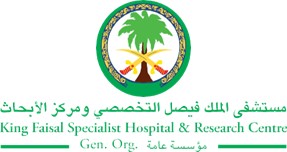 STRATEGIC PRIORITY Project NameProject NameProject NameProject NameSiteSiteDepartmentDepartmentProject StatusProject Start DateProject Start DateProject End Date Problem: Why the project was needed?During 2016, SSCU_B unit did not have good results when compared to NDNQI benchmark; SSCUB nurses work on the process improvement to decrease the CAUTI infections for better patient outcomes.Aims: What will the project achieve?Reduce SSCU‐B CAUTI rate to be 25% below the NDNQI benchmark by the 3rd Quarter 2017Benefits/Impact: What is the improvement outcome?(check all that apply)  Contained or reduced costs  Improved productivity  Improved work process  Improved cycle time  Increased customer satisfaction  Other (please explain)Quality Domain: Which of the domains of healthcare quality does this project support?(Select only one)Interventions: Overview of key steps/work completed Re-enforce hand hygiene compliance Insert catheters only for appropriate indicationsRemove catheter as soon as possible or when clinically not any more indicatedEnsure that only properly trained Healthcare Provider (HCP) insert and maintain cathetersInsert catheters by using aseptic techniqueMaintain a closed drainage systemMaintain unobstructed urine flowEducate staff continuously Increase staff knowledge, compliance and awareness on prevention of CAUTIEnhance RN-MD collaboration in preventing CAUTI by reducing device utilization.Results: Insert relevant graphs and charts to illustrate improvement pre and post project(insert relevant graphs, data, charts, etc.) Project LeadTeam MembersName (person accountable for project)Names(persons involved in project)SSCU-B, Critical Care NursingMiriam Che, Clinical Intructor, SSCU-B. Critical Care Nursing.Marie Verdadero, Staff Nurse 1, SSCU-B, Critical Care NursingWejdan Bagarish, Staff Nurse 1, SSCU-B, Critical Care NursingKristine Magbitang, Staff Nurse 1, SSCU-B, Critical Care NursingCherry Ferrer, Staff Nurse 1, SSCU-B, Critical Care NursingMunza Butt, Staff Nurse 1, SSCU-B, Critical Care NursingJacqueline Coronel, Staff Nurse 1, SSCU-B, Critical Care Nursing